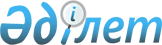 Алғабас ауылындағы  Ленин көшесіне Исмайлов Әзімханның есімін беру туралыҚызылорда облысы Шиелі ауданы Жуантөбе ауылдық округі әкімінің 2010 жылғы 21 маусымдағы N 5 шешімі. Қызылорда облысының Әділет департаменті Шиелі ауданының Әділет басқармасында 2010 жылы 21 шілдеде N 10-9-124 тіркелді

      Қазақстан Республикасының 2001 жылғы 23 қаңтардағы "Қазақстан Республикасындағы жергілікті мемлекеттік басқару және өзін-өзі басқару туралы" N 148 Заңының 37 бабының 3 тармағын басшылыққа алып, аудандық ономастикалық комиссия мәжілісінің 2010 жылғы 2 маусымдағы N 4 хаттамасына сәйкес ШЕШЕМІН:



      1. Алғабас ауылындағы Ленин көшесіне ауданның экономикасы мен мәдениетін өркендетуге зор үлесін қосқан, соғыс және еңбек ардагері Исмаилов Әзімханның есімі берілсін.



      2. Осы шешім алғаш рет ресми жарияланған күнінен бастап қолданысқа енгізіледі.



      3. Осы шешімнің орындалуына бақылау жасау ауылдық округі әкімі аппаратының бас маманы Ахметова Аманкүлге жүктелсін.      Жуантөбе ауылдық округі әкімі                  Е. Ахметов
					© 2012. Қазақстан Республикасы Әділет министрлігінің «Қазақстан Республикасының Заңнама және құқықтық ақпарат институты» ШЖҚ РМК
				